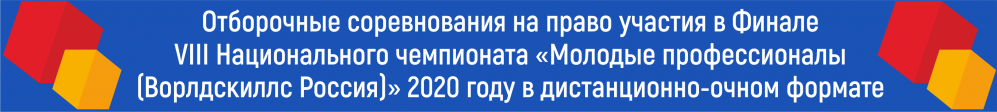 Сборная команда молодых профессионалов Тверской области готовится к Отборочным соревнованиям по компетенции «Предпринимательство» за выход в финал национального чемпионата "WorldSkills Russia", проводимым на специально оборудованной площадке на базе ГБПОУ «Тверской торгово-экономический колледж»В сборную команду Тверской области для участия в Отборочных соревнованиях по компетенции «Предпринимательство», которые будут проводится с 05 по 14 августа 2020г., вошли победители V Регионального чемпионата «Молодые профессионалы» Тверской области. Команда состоит из двух студенток «Тверской торгово-экономического колледжа» и «Тверского колледжа им. А.Н. Коняева». Подготовка проекта ведется под руководством компатриотов Косачевой Л.С., Свиридовой А.С., Косачевой М.С. – преподавателей Тверского торгово-экономического колледжа. Тверской торгово-экономический колледж является ответственным за материально-техническое оснащение площадки соревнования на своей базе по адресу: ул.Резинстроя, д.12, г.Тверь  в соответствии с установленным регламентом. Соревнования будут проходить в дистанционно-очном формате,  предусматривающем выполнение задания участниками в своих регионах, на специально оборудованных площадках, под наблюдением веб-камер. Выполнение заданий будет транслироваться  в Центр управления соревнованиями, находящийся в  Ярославской области, для оценки экспертами.  Победители отборочного этапа получат право участвовать в Финале VIII национального чемпионата с 7 по 20 сентября в Новокузнецке.Пожелаем нашей команде успеха!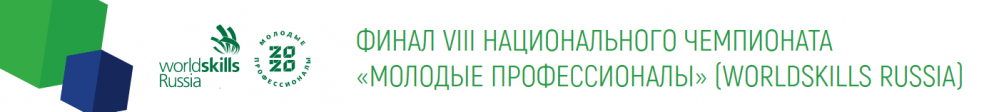 